http://www.youtube.com/watch?v=daqWAOUKKXA –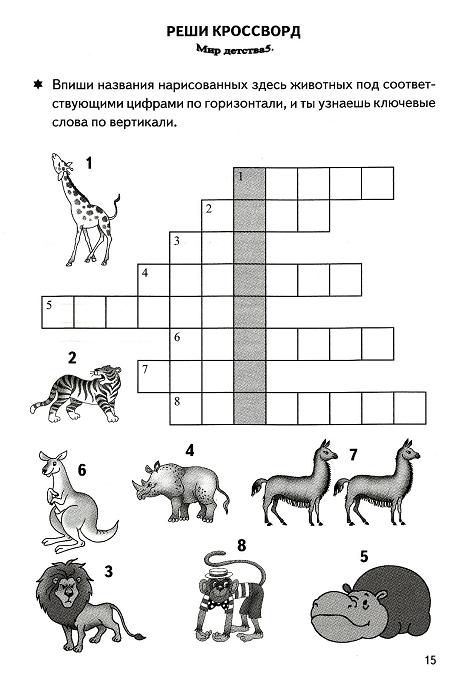 